Place value and number factsSolutions for the assessment Place value and number factsName :Class :Date :Mark :/10%1) Write down the digit that means tens in 82     .........


     [1]  2) Partition the numbers and complete the number sentences.
               

     15   .......  .......                         96   .......  .......

     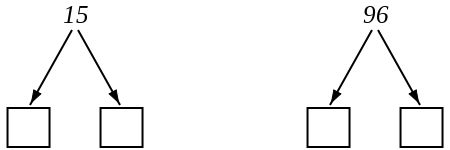 [1]  3) Write an ordered list of 2 digit numbers from the three numbers below.

                3       6       7 [1]  4) Write 47 in the correct place in the number square.

      [1]  5) Put these numbers in order of size, starting with the smallest number. 

                47       88       84       99       15 [1]  6) Use   or   to make a true statement. 

           28 ...... 91 [1]  7) Complete the number sentences using the number line.

      

     ......... is between 12 and 14

     11 is between 10 and .........

     5 is between ......... and 6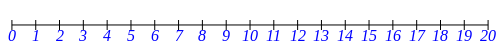 [1]  8) Write in the missing numbers

     


     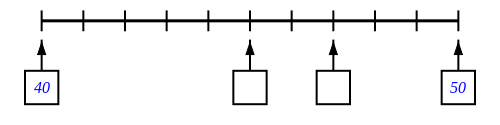 [1]  9) Write in the missing numbers


           
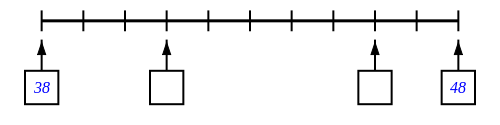 [1]  10) How many small blocks are there altogether?     .........

      
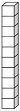 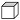 [1]  1) 82) 

15   10   5          96   90   6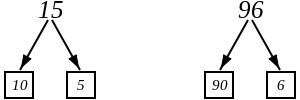 2) 

15   10   5          96   90   63) 37, 63, 67, 734) 46 47 48 49 505) 15 47 84 88 996) 28 < 917) 13, 12, 48) missing numbers are 45 and 479) missing numbers are 41 and 4610) 44